Летний спортивный праздник в ДОУ«Лету спортивному ура!»Муз. Руководитель : Макаренко О.В.Летний спортивный праздник(участвуют дети всех возрастных групп)Цель:1. Повысить интерес к физической культуре и спорту.Задачи:1. Совершенствовать уровень физической подготовленности детей.2. Развивать интерес к активному образу жизни.3. Формировать волевые качества, целеустремленность, выдержку, силу, ловкость, воспитывать желание побеждать и сопереживать.Оборудование- 2 детских зонта, 1взрослый,2 обруча, 2 мяча,3 ведёрки разного цвета, мелкие мячи соответствующих цветов,2 ракетки, нестандртное оборудование из пластиковых бутылок. (сапоги скороходы)Ведущий. На праздник веселый мы все собрались,А ну – ка, друзья, давай веселись Будем летом закалятьсяБудем спортом заниматься, Будем летом отдыхать,Будем плавать, загорать!Лету красному, Небу ясному, Солнышку, что всех ребятПревращает в шоколад. Крикнем громко, детвора!Наш физкульт-привет! Все. Ура!Ведущий: все собрались? Все здоровы? Бегать и играть готовы?Ну, тогда все подтянитесь, Не зевайте, не ленитесь,На разминку становитесь! Разминка «Солнышко лучистое»ЗагадкаОн длиннющий, он большущий, он от тучи до земли. Пусть идет он пуще, пуще, чтоб грибы скорей росли!1 аттракцион.»Летний дождь» (старшие гр.)Пробежать до ориентира с зонтом.2. П/И «Солнышко и дождик» (младшие гр.)ЗагадкаБьют его, а он не плачет,только выше, выше скачет. 3 .аттракцион «Мой веселый, звонкий мяч» (старшие гр.)Обручем подгонять мяч, вокруг ориентира и обратно.4. «Рассортируй мячи» средняя группа(мячи трех цветов разложить в соответствующие цвету ведерки). 5. «Официанты» (пронести мяч на ракетке) старшие гр.6. «Сапоги скороходы»Добежать до ориентира и вернуться назад. (старшие гр.)А сейчас давайте устроим большой хоровод. Заключительный танец –это лето поёт.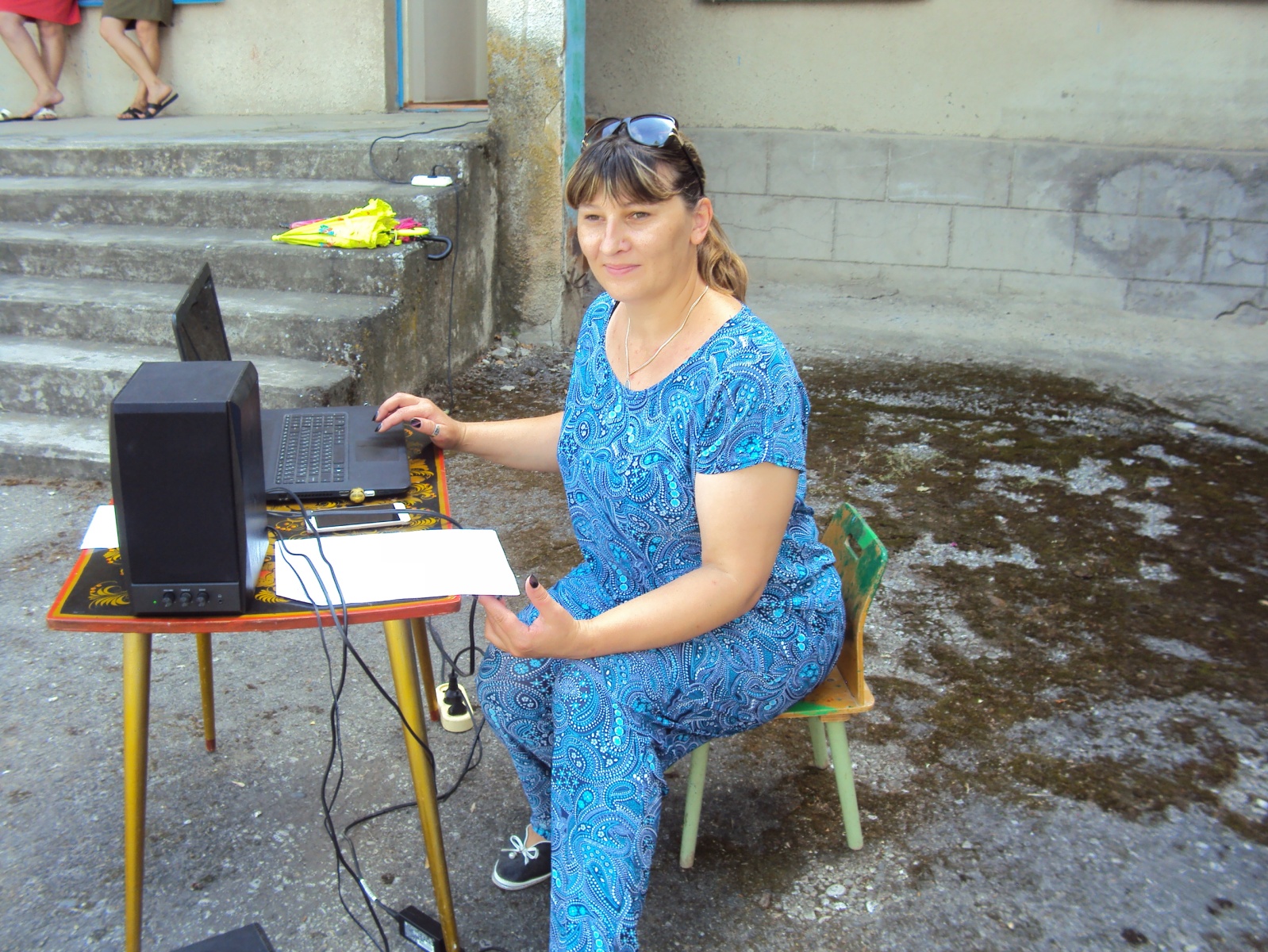 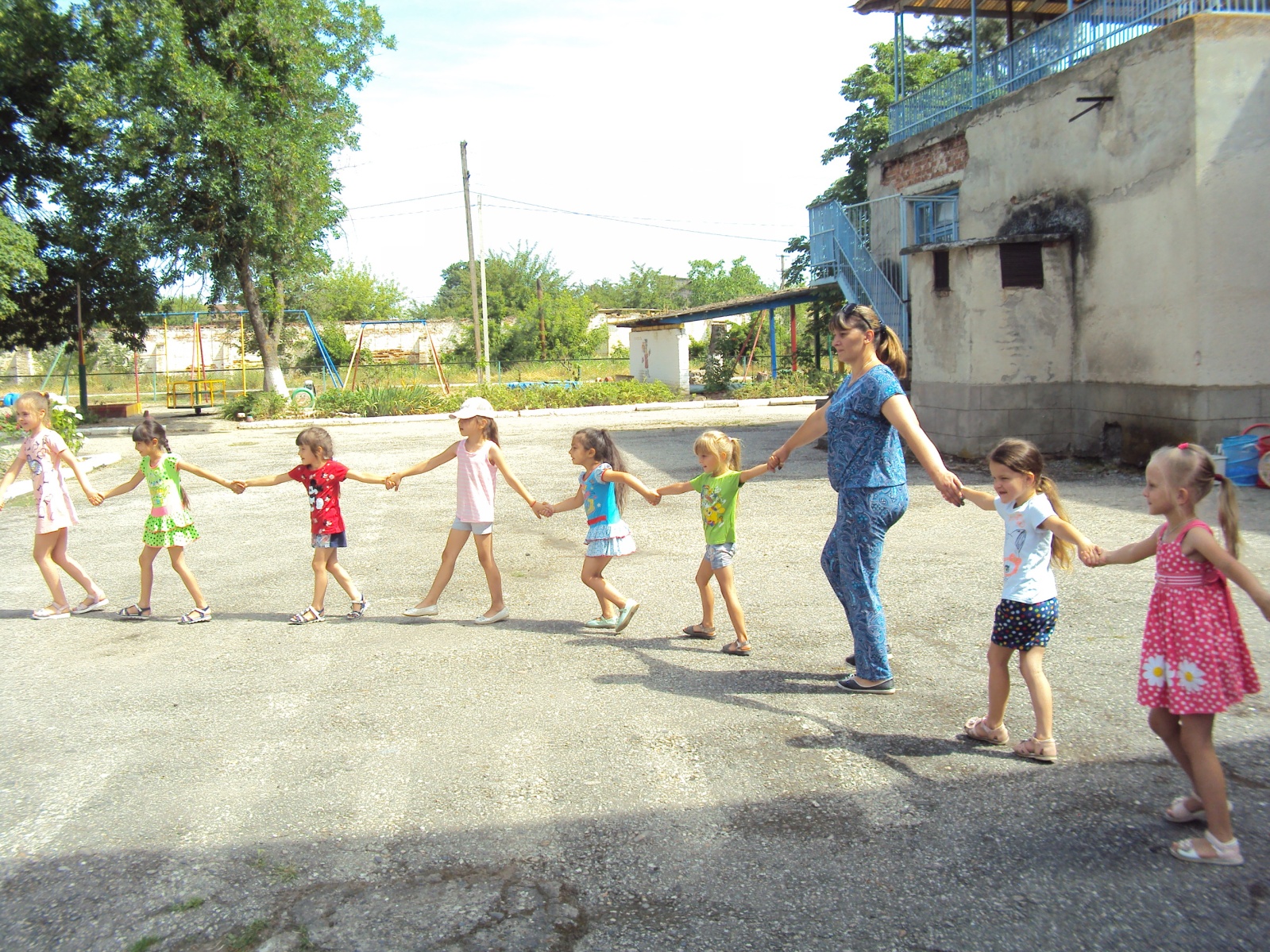 